Copy and Paste Fractions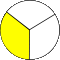 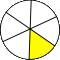 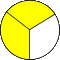 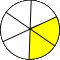 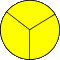 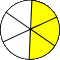 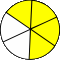 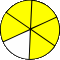 1/31/62/32/63/65/63/34/6